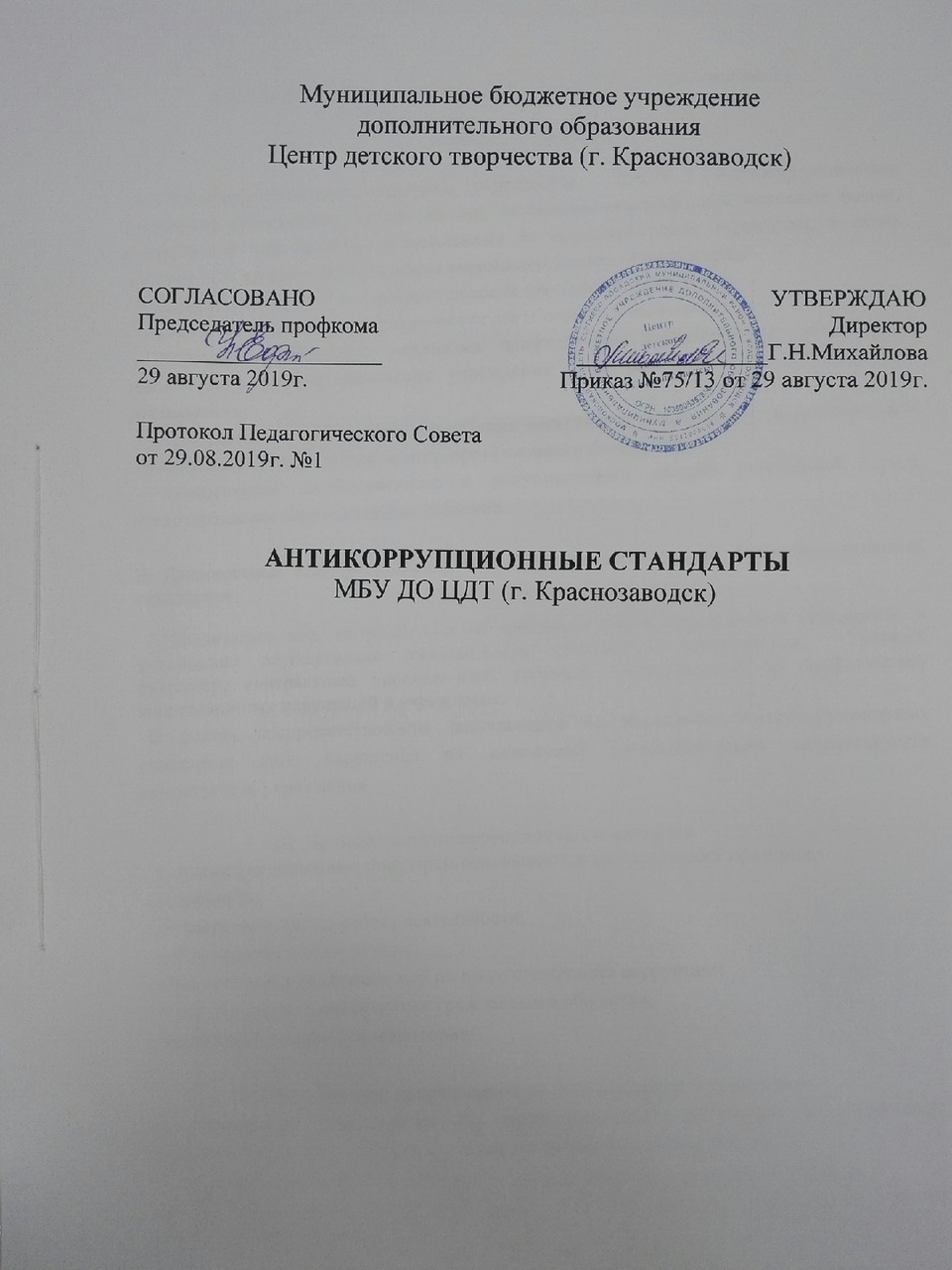 Антикоррупционные стандарты  МБУ ДО ЦДТ (г. Краснозаводск)                                                             I. Общие положения  1. Антикоррупционные стандарты учреждения,  (далее - Антикоррупционные стандарты) представляют собой базовые положения, определяющие основные задачи, принципы и мероприятия, направленные на предупреждение коррупции, в целях обеспечения добросовестной работы учреждения (далее - учреждения).  2. Задачами внедрения Антикоррупционных стандартов являются: - повышение открытости и прозрачности деятельности учреждения; - создание эффективного механизма профилактики коррупционных проявлений, минимизации рисков вовлечения учреждения и ее работников в коррупционную деятельность; - формирование у работников учреждения негативного отношения к коррупционным проявлениям, а также навыков антикоррупционного поведения; - минимизация имущественного и репутационного ущерба учреждения путем предотвращения коррупционных действий.II. Должностные лица учреждения, ответственные за внедрение Антикоррупционных стандартов  3. Реализацию мер, направленных на внедрение Антикоррупционных стандартов, в учреждении осуществляют: руководитель, заместители руководителя,  Главный бухгалтер, контрактный управляющий, работник, ответственный за профилактику коррупционных нарушений в учреждении.  О фактах воспрепятствования деятельности по внедрению Антикоррупционных стандартов либо нарушения их положений незамедлительно информируется руководитель учрежденияIII. Принципы Антикоррупционных стандартов   4. Антикоррупционные стандарты основываются на следующих принципах: - законность; - открытость и прозрачность деятельности; - добросовестная конкуренция; - приоритетное применение мер по предупреждению коррупции; - сотрудничество с институтами гражданского общества; - постоянный контроль и мониторинг.IV. Мероприятия, направленные на предупреждение коррупции   5. Реализация мероприятий по предупреждению коррупции в учреждении осуществляется в соответствии с планом противодействия коррупции.   6. Мероприятиями, направленными на предупреждение коррупции, являются:   6.1. Предотвращение, выявление и урегулирование конфликта интересов, стороной которого являются работники учреждения.  В целях предотвращения, выявления и урегулирования конфликта интересов руководитель учреждения утверждает перечень должностей работников организации (далее - перечень), ежегодно заполняющих декларацию конфликта интересов (приложение 1 к Антикоррупционным стандартам), который подлежит актуализации не реже одного раза в год.  В случае положительного ответа на любой из вопросов, указанных в декларации конфликта интересов, данная информация направляется руководителями учреждений не позднее 3 рабочих дней со дня принятия решения по декларации конфликта интересов в центральные исполнительные органы государственной власти Московской области, государственные органы Московской области, осуществляющие функции и полномочия учредителя учреждения.  В перечень включаются лица, занимающие должности руководителя учреждения, заместителей руководителя учреждения, главного бухгалтера, работники контрактной службы (контрактный управляющий), а также иные работники, осуществляющие исполнение обязанностей, связанных с коррупционными рисками.  Учреждение направляет копию перечня в течение 5 рабочих дней после утверждения в центральные исполнительные органы государственной власти Московской области, государственные органы Московской области, осуществляющие от имени Московской области функции и полномочия учредителя организаций.  6.2. Оценка коррупционных рисков учреждения.  Учреждение не реже 1 раза в год осуществляет оценку коррупционных рисков в соответствии с методическими рекомендациями по проведению оценки коррупционных рисков, возникающих при реализации функций, разработанными Министерством труда и социального развития Российской Федерации, с учетом специфики деятельности учреждения.  6.3. Предупреждение коррупции при взаимодействии с контрагентами.  6.3.1. Поддержание деловых (хозяйственных) отношений с контрагентами, которые осуществляют свою деятельность на принципах законности, добросовестной конкуренции, заботятся о собственной репутации, реализуют собственные меры по предупреждению коррупции, участвуют в коллективных антикоррупционных инициативах.  6.3.2. Предварительная оценка деловой репутации контрагентов учреждения в целях снижения риска ее вовлечения в коррупционную деятельность.  6.4. Антикоррупционное просвещение работников.  Учреждение на постоянной основе обеспечивает информирование работников о требованиях законодательства о противодействии коррупции, а также обучение работников, ответственных за профилактику коррупционных и иных правонарушений, по образовательным программам в сфере противодействия коррупции.  6.5. Внутренний контроль и аудит.Осуществление на постоянной основе внутреннего контроля и аудита хозяйственных операций учреждения в соответствии с законодательством Российской Федерации.  6.6. Взаимодействие с контрольно-надзорными и правоохранительными органами в сфере противодействия коррупции.  6.6.1. Обо всех случаях совершения коррупционных правонарушений учреждение сообщает в правоохранительные органы и информирует центральный исполнительный орган государственной власти Московской области, государственный орган Московской области, осуществляющий функции и полномочия учредителя учреждения.  6.6.2. Учреждение воздерживается от применения санкций в отношении работников, сообщивших в контрольно-надзорные и правоохранительные органы о ставшей им известной в ходе выполнения трудовых функций информации о подготовке к совершению, совершении или совершенном коррупционном правонарушении или преступлении.  6.6.3. Руководитель учреждения и работники оказывают содействие правоохранительным органам в выявлении и расследовании фактов совершения коррупционных правонарушений, а также предпринимают необходимые меры по сохранению и передаче в правоохранительные органы документов и информации, содержащихся в них данных.  6.7. В должностные инструкции лиц, ответственных за профилактику коррупционных и иных правонарушений в учреждении, включаются трудовые функции согласно Перечню трудовых функций, включаемых в должностную инструкцию лица, ответственного за профилактику коррупционных и иных правонарушений в учреждении (приложение 2 к Антикоррупционным стандартам).                V. Антикоррупционные стандарты поведения работников учреждения  7. Руководитель и работники учреждения должны неукоснительно соблюдать требования законодательства Российской Федерации, законодательства Московской области о противодействии коррупции, а также локальные нормативные акты организации, в том числе настоящие Антикоррупционные стандарты.  8. Работники учреждения: - исполняют трудовые функции добросовестно и на высоком профессиональном уровне;исходят из того, что признание, соблюдение и защита прав и свобод человека и гражданина определяют основной смысл и содержание деятельности учреждения; - исключают действия, связанные с влиянием каких-либо личных, имущественных (финансовых) и иных интересов, препятствующих добросовестному исполнению трудовых функций; - соблюдают правила делового поведения и общения; - не используют должностное положение в личных целях.  9. Работники учреждения, включенные в перечень, принимают меры по предотвращению и урегулированию конфликта интересов.  10. Работники учреждения уведомляют руководителя обо всех случаях обращения каких-либо лиц в целях склонения их к совершению коррупционных правонарушений (приложение 3 к Антикоррупционным стандартам).  11. За нарушение требований законодательства Российской Федерации, законодательства Московской области, а также локальных нормативных актов организации руководитель и работники учреждения несут предусмотренную законодательством Российской Федерации ответственность.Приложение 1 к Антикоррупционным стандартам Трудовая деятельность за последние 10 лет Необходимо внимательно ознакомиться с приведенными ниже вопросами и ответить "Да" или "Нет" на каждый из них.________________Ответ "Да" необязательно означает наличие конфликта интересов, но выявляет вопрос, заслуживающий дальнейшего обсуждения и рассмотрения.Вопросы:1. Владеете ли Вы или Ваши родственники акциями (долями, паями) в компании, находящейся в деловых отношениях с Организацией либо осуществляющей деятельность в сфере, схожей со сферой деятельности организации.________________Супруг(а), родители, дети (в том числе приемные), родные братья и сестры.2. Являетесь ли Вы или Ваши родственники членами органов управления, работниками в компании, находящейся в деловых отношениях с Организацией либо осуществляющей деятельность в сфере, схожей со сферой деятельности Организации.3. Замещаете ли Вы или Ваши родственники должности в органах государственной власти Московской области и (или) органах местного самоуправления муниципальных образований Московской области (при положительном ответе указать орган и должность).4. Работают ли в Организации Ваши родственники (при положительном ответе указать степень родства, Ф.И.О., должность).5. Выполняется ли Вами иная оплачиваемая деятельность в сторонних организациях в сфере, схожей со сферой деятельности Организации.6. Участвовали ли Вы от лица Организации в сделке, в которой Вы имели личную (финансовую) заинтересованность.Если на какой-либо из вопросов Вы ответили "Да", то сообщали ли Вы об этом в письменной форме руководителю Организации либо должностным лицам Организации, ответственным за профилактику коррупционных и иных правонарушений.При ответе "Да" на любой из указанных выше вопросов - детально изложить подробную информацию для всестороннего рассмотрения и оценки обстоятельств.Настоящим подтверждаю, что указанные выше вопросы мне понятны, данные мною ответы и пояснительная информация являются исчерпывающими и достоверными.Декларацию принял:________________Заполняется должностным лицом, ответственным за профилактику коррупционных и иных правонарушений.Решение по декларации:Руководитель Организации                                                                                                        Приложение 2 к Антикоррупционным стандартам Перечень трудовых функций, включаемых в должностную инструкцию лица, ответственного за профилактику коррупционных и иных правонарушений в государственном учреждении Московской области, государственном унитарном предприятии Московской области   1. Обеспечивает взаимодействие государственного учреждения Московской области, государственного унитарного предприятия Московской области (далее - организация) с правоохранительными органами по вопросам реализации мер, направленных на предупреждение (профилактику) коррупции и на выявление субъектов коррупционных правонарушений в организации.  2. Разрабатывает и внедряет в практику стандарты и процедуры, направленные на обеспечение добросовестной работы организации.  3. Оказывает работникам организации консультативную помощь по вопросам, связанным с применением законодательства Российской Федерации о противодействии коррупции.  4. Обеспечивает реализацию работниками организации обязанности уведомлять руководителя организации, органы прокуратуры Российской Федерации, правоохранительные, следственные органы обо всех случаях обращения к ним каких-либо лиц в целях склонения их к совершению коррупционных правонарушений.  5. Осуществляет правовой мониторинг законодательства Российской Федерации, законодательства Московской области в сфере противодействия коррупции с целью актуализации локальных актов организации.  6. Осуществляет мониторинг эффективности мер по профилактике коррупционных и иных правонарушений.  7. Осуществляет разработку плана противодействия коррупции (в случае, если такой план разрабатывается в организации) и отчетных документов о реализации антикоррупционной политики в организации. 8. Организует мероприятия, направленные на предотвращение и урегулирование конфликта интересов в организации.  9. Осуществляет в организации антикоррупционную пропаганду и просвещение.  10. Разрабатывает меры по снижению коррупционных рисков в организации.  11. Вносит предложения по совершенствованию деятельности в сфере профилактики коррупционных и иных правонарушений в организации, а также участвует в подготовке проектов локальных нормативных актов организации по вопросам, относящимся к его компетенции.  12. Осуществляет учет уведомлений о факте обращения в целях склонения работников организации к совершению коррупционных правонарушений, незамедлительно информирует об этом руководителя организации.  13. Незамедлительно информирует руководителя организации о ставшей известной информации о случаях совершения коррупционных правонарушений работниками организации, контрагентами организации или иными лицами.  14. Сообщает руководителю организации о возможности возникновения либо возникшем у работника организации конфликте интересов.  15. Обеспечивает подготовку документов и материалов для руководителя организации по вопросам привлечения работников организации к ответственности в соответствии с трудовым законодательством Российской Федерации.Приложение 3 к Антикоррупционным стандартам ДЕКЛАРАЦИЯ конфликта интересов ДЕКЛАРАЦИЯ конфликта интересов ДЕКЛАРАЦИЯ конфликта интересов ДЕКЛАРАЦИЯ конфликта интересов ДЕКЛАРАЦИЯ конфликта интересов ДЕКЛАРАЦИЯ конфликта интересов ДЕКЛАРАЦИЯ конфликта интересов ДЕКЛАРАЦИЯ конфликта интересов Я,Я,,,(Ф.И.О.)(Ф.И.О.)(Ф.И.О.)(Ф.И.О.)ознакомлен с Антикоррупционными стандартами государственного учреждения Московской области, государственного унитарного предприятия Московской области (далее - Организация), требования указанных стандартов и Положения о предотвращении и урегулировании конфликта интересов в ознакомлен с Антикоррупционными стандартами государственного учреждения Московской области, государственного унитарного предприятия Московской области (далее - Организация), требования указанных стандартов и Положения о предотвращении и урегулировании конфликта интересов в ознакомлен с Антикоррупционными стандартами государственного учреждения Московской области, государственного унитарного предприятия Московской области (далее - Организация), требования указанных стандартов и Положения о предотвращении и урегулировании конфликта интересов в ознакомлен с Антикоррупционными стандартами государственного учреждения Московской области, государственного унитарного предприятия Московской области (далее - Организация), требования указанных стандартов и Положения о предотвращении и урегулировании конфликта интересов в ознакомлен с Антикоррупционными стандартами государственного учреждения Московской области, государственного унитарного предприятия Московской области (далее - Организация), требования указанных стандартов и Положения о предотвращении и урегулировании конфликта интересов в ознакомлен с Антикоррупционными стандартами государственного учреждения Московской области, государственного унитарного предприятия Московской области (далее - Организация), требования указанных стандартов и Положения о предотвращении и урегулировании конфликта интересов в ознакомлен с Антикоррупционными стандартами государственного учреждения Московской области, государственного унитарного предприятия Московской области (далее - Организация), требования указанных стандартов и Положения о предотвращении и урегулировании конфликта интересов в ознакомлен с Антикоррупционными стандартами государственного учреждения Московской области, государственного унитарного предприятия Московской области (далее - Организация), требования указанных стандартов и Положения о предотвращении и урегулировании конфликта интересов в (наименование организации)(наименование организации)(наименование организации)(наименование организации)(наименование организации)(наименование организации)(наименование организации)(наименование организации)мне понятны.мне понятны.мне понятны.мне понятны.мне понятны.мне понятны.мне понятны.мне понятны.(подпись работника)(подпись работника)(подпись работника)(Фамилия, инициалы)(Фамилия, инициалы)(Фамилия, инициалы)Кому:(указывается ФИО и должность руководителя организации)Кому:(указывается ФИО и должность руководителя организации)Кому:(указывается ФИО и должность руководителя организации)От кого:(ФИО работника, заполнившего декларацию конфликта интересов -далее декларация)От кого:(ФИО работника, заполнившего декларацию конфликта интересов -далее декларация)От кого:(ФИО работника, заполнившего декларацию конфликта интересов -далее декларация)Должность:Должность:Должность:Дата заполнения:Дата заполнения:Дата заполнения:"___" _________________ ____г."___" _________________ ____г."___" _________________ ____г.Дата Дата Наименование Должность Адрес организации начало окончание организации .....(подпись работника)(Фамилия, инициалы)(подпись работника)(Фамилия, инициалы)Конфликт интересов не был обнаружен Я не рассматриваю как конфликт интересов ситуацию, которая, по мнению декларировавшего его работника, создает или может создать конфликт с интересами организации Рекомендуется изменить трудовые функции работника (указать, каких обязанностей), в том числе путем перевода его на иную должность Рекомендуется временно отстранить работника от должности, которая приводит к возникновению конфликта интересов между его трудовыми функциями и личными интересами Рекомендуется рассмотреть вопрос об увольнении работника по инициативе работодателя за дисциплинарные проступки в соответствии с трудовым законодательством Российской Федерации Рекомендуется передать декларацию руководителю организации для рассмотрения вопроса о принятии мер по урегулированию конфликтов интересов в связи с тем, что (указать причины)(подпись)(Фамилия, инициалы)Руководителю Руководителю Руководителю Руководителю (организационно-правовая форма и наименование организации)(организационно-правовая форма и наименование организации)(организационно-правовая форма и наименование организации)(организационно-правовая форма и наименование организации)(организационно-правовая форма и наименование организации)(организационно-правовая форма и наименование организации)(Ф.И.О.)(Ф.И.О.)(Ф.И.О.)(Ф.И.О.)(Ф.И.О.)(Ф.И.О.)(Ф.И.О.)(Ф.И.О.)(Ф.И.О.)(Ф.И.О.)от от (Ф.И.О. работника организации, должность, телефон)(Ф.И.О. работника организации, должность, телефон)(Ф.И.О. работника организации, должность, телефон)(Ф.И.О. работника организации, должность, телефон)(Ф.И.О. работника организации, должность, телефон)(Ф.И.О. работника организации, должность, телефон)(Ф.И.О. работника организации, должность, телефон)(Ф.И.О. работника организации, должность, телефон)УВЕДОМЛЕНИЕ о факте обращения в целях склонения работника к совершению коррупционных правонарушений УВЕДОМЛЕНИЕ о факте обращения в целях склонения работника к совершению коррупционных правонарушений УВЕДОМЛЕНИЕ о факте обращения в целях склонения работника к совершению коррупционных правонарушений УВЕДОМЛЕНИЕ о факте обращения в целях склонения работника к совершению коррупционных правонарушений УВЕДОМЛЕНИЕ о факте обращения в целях склонения работника к совершению коррупционных правонарушений УВЕДОМЛЕНИЕ о факте обращения в целях склонения работника к совершению коррупционных правонарушений УВЕДОМЛЕНИЕ о факте обращения в целях склонения работника к совершению коррупционных правонарушений УВЕДОМЛЕНИЕ о факте обращения в целях склонения работника к совершению коррупционных правонарушений УВЕДОМЛЕНИЕ о факте обращения в целях склонения работника к совершению коррупционных правонарушений УВЕДОМЛЕНИЕ о факте обращения в целях склонения работника к совершению коррупционных правонарушений УВЕДОМЛЕНИЕ о факте обращения в целях склонения работника к совершению коррупционных правонарушений УВЕДОМЛЕНИЕ о факте обращения в целях склонения работника к совершению коррупционных правонарушений УВЕДОМЛЕНИЕ о факте обращения в целях склонения работника к совершению коррупционных правонарушений УВЕДОМЛЕНИЕ о факте обращения в целях склонения работника к совершению коррупционных правонарушений УВЕДОМЛЕНИЕ о факте обращения в целях склонения работника к совершению коррупционных правонарушений УВЕДОМЛЕНИЕ о факте обращения в целях склонения работника к совершению коррупционных правонарушений Сообщаю, что:Сообщаю, что:Сообщаю, что:Сообщаю, что:Сообщаю, что:Сообщаю, что:Сообщаю, что:Сообщаю, что:Сообщаю, что:Сообщаю, что:Сообщаю, что:Сообщаю, что:Сообщаю, что:Сообщаю, что:Сообщаю, что:Сообщаю, что:1)(описание обстоятельств, при которых стало известно о случаях обращения к работнику в связи с исполнением им трудовых функций каких-либо лиц в целях склонения его к совершению коррупционных правонарушений)(описание обстоятельств, при которых стало известно о случаях обращения к работнику в связи с исполнением им трудовых функций каких-либо лиц в целях склонения его к совершению коррупционных правонарушений)(описание обстоятельств, при которых стало известно о случаях обращения к работнику в связи с исполнением им трудовых функций каких-либо лиц в целях склонения его к совершению коррупционных правонарушений)(описание обстоятельств, при которых стало известно о случаях обращения к работнику в связи с исполнением им трудовых функций каких-либо лиц в целях склонения его к совершению коррупционных правонарушений)(описание обстоятельств, при которых стало известно о случаях обращения к работнику в связи с исполнением им трудовых функций каких-либо лиц в целях склонения его к совершению коррупционных правонарушений)(описание обстоятельств, при которых стало известно о случаях обращения к работнику в связи с исполнением им трудовых функций каких-либо лиц в целях склонения его к совершению коррупционных правонарушений)(описание обстоятельств, при которых стало известно о случаях обращения к работнику в связи с исполнением им трудовых функций каких-либо лиц в целях склонения его к совершению коррупционных правонарушений)(описание обстоятельств, при которых стало известно о случаях обращения к работнику в связи с исполнением им трудовых функций каких-либо лиц в целях склонения его к совершению коррупционных правонарушений)(описание обстоятельств, при которых стало известно о случаях обращения к работнику в связи с исполнением им трудовых функций каких-либо лиц в целях склонения его к совершению коррупционных правонарушений)(описание обстоятельств, при которых стало известно о случаях обращения к работнику в связи с исполнением им трудовых функций каких-либо лиц в целях склонения его к совершению коррупционных правонарушений)(описание обстоятельств, при которых стало известно о случаях обращения к работнику в связи с исполнением им трудовых функций каких-либо лиц в целях склонения его к совершению коррупционных правонарушений)(описание обстоятельств, при которых стало известно о случаях обращения к работнику в связи с исполнением им трудовых функций каких-либо лиц в целях склонения его к совершению коррупционных правонарушений)(описание обстоятельств, при которых стало известно о случаях обращения к работнику в связи с исполнением им трудовых функций каких-либо лиц в целях склонения его к совершению коррупционных правонарушений)(описание обстоятельств, при которых стало известно о случаях обращения к работнику в связи с исполнением им трудовых функций каких-либо лиц в целях склонения его к совершению коррупционных правонарушений)(описание обстоятельств, при которых стало известно о случаях обращения к работнику в связи с исполнением им трудовых функций каких-либо лиц в целях склонения его к совершению коррупционных правонарушений).(дата, место, время)(дата, место, время)(дата, место, время)(дата, место, время)(дата, место, время)(дата, место, время)(дата, место, время)(дата, место, время)(дата, место, время)(дата, место, время)(дата, место, время)(дата, место, время)(дата, место, время)(дата, место, время)(дата, место, время)2)(подробные сведения о коррупционных правонарушениях, которые должен был бы совершить работник по просьбе обратившихся лиц)(подробные сведения о коррупционных правонарушениях, которые должен был бы совершить работник по просьбе обратившихся лиц)(подробные сведения о коррупционных правонарушениях, которые должен был бы совершить работник по просьбе обратившихся лиц)(подробные сведения о коррупционных правонарушениях, которые должен был бы совершить работник по просьбе обратившихся лиц)(подробные сведения о коррупционных правонарушениях, которые должен был бы совершить работник по просьбе обратившихся лиц)(подробные сведения о коррупционных правонарушениях, которые должен был бы совершить работник по просьбе обратившихся лиц)(подробные сведения о коррупционных правонарушениях, которые должен был бы совершить работник по просьбе обратившихся лиц)(подробные сведения о коррупционных правонарушениях, которые должен был бы совершить работник по просьбе обратившихся лиц)(подробные сведения о коррупционных правонарушениях, которые должен был бы совершить работник по просьбе обратившихся лиц)(подробные сведения о коррупционных правонарушениях, которые должен был бы совершить работник по просьбе обратившихся лиц)(подробные сведения о коррупционных правонарушениях, которые должен был бы совершить работник по просьбе обратившихся лиц)(подробные сведения о коррупционных правонарушениях, которые должен был бы совершить работник по просьбе обратившихся лиц)(подробные сведения о коррупционных правонарушениях, которые должен был бы совершить работник по просьбе обратившихся лиц)(подробные сведения о коррупционных правонарушениях, которые должен был бы совершить работник по просьбе обратившихся лиц)(подробные сведения о коррупционных правонарушениях, которые должен был бы совершить работник по просьбе обратившихся лиц);3)(все известные сведения о физическом лице, склоняющем к коррупционному правонарушению, юридическом лице, в интересах которого работнику предлагается совершить коррупционное правонарушение)(все известные сведения о физическом лице, склоняющем к коррупционному правонарушению, юридическом лице, в интересах которого работнику предлагается совершить коррупционное правонарушение)(все известные сведения о физическом лице, склоняющем к коррупционному правонарушению, юридическом лице, в интересах которого работнику предлагается совершить коррупционное правонарушение)(все известные сведения о физическом лице, склоняющем к коррупционному правонарушению, юридическом лице, в интересах которого работнику предлагается совершить коррупционное правонарушение)(все известные сведения о физическом лице, склоняющем к коррупционному правонарушению, юридическом лице, в интересах которого работнику предлагается совершить коррупционное правонарушение)(все известные сведения о физическом лице, склоняющем к коррупционному правонарушению, юридическом лице, в интересах которого работнику предлагается совершить коррупционное правонарушение)(все известные сведения о физическом лице, склоняющем к коррупционному правонарушению, юридическом лице, в интересах которого работнику предлагается совершить коррупционное правонарушение)(все известные сведения о физическом лице, склоняющем к коррупционному правонарушению, юридическом лице, в интересах которого работнику предлагается совершить коррупционное правонарушение)(все известные сведения о физическом лице, склоняющем к коррупционному правонарушению, юридическом лице, в интересах которого работнику предлагается совершить коррупционное правонарушение)(все известные сведения о физическом лице, склоняющем к коррупционному правонарушению, юридическом лице, в интересах которого работнику предлагается совершить коррупционное правонарушение)(все известные сведения о физическом лице, склоняющем к коррупционному правонарушению, юридическом лице, в интересах которого работнику предлагается совершить коррупционное правонарушение)(все известные сведения о физическом лице, склоняющем к коррупционному правонарушению, юридическом лице, в интересах которого работнику предлагается совершить коррупционное правонарушение)(все известные сведения о физическом лице, склоняющем к коррупционному правонарушению, юридическом лице, в интересах которого работнику предлагается совершить коррупционное правонарушение)(все известные сведения о физическом лице, склоняющем к коррупционному правонарушению, юридическом лице, в интересах которого работнику предлагается совершить коррупционное правонарушение)(все известные сведения о физическом лице, склоняющем к коррупционному правонарушению, юридическом лице, в интересах которого работнику предлагается совершить коррупционное правонарушение);4)(способ и обстоятельства склонения к коррупционному правонарушению, а также информация об отказе (согласии) работника принять предложение лица о совершении коррупционного правонарушения)(способ и обстоятельства склонения к коррупционному правонарушению, а также информация об отказе (согласии) работника принять предложение лица о совершении коррупционного правонарушения)(способ и обстоятельства склонения к коррупционному правонарушению, а также информация об отказе (согласии) работника принять предложение лица о совершении коррупционного правонарушения)(способ и обстоятельства склонения к коррупционному правонарушению, а также информация об отказе (согласии) работника принять предложение лица о совершении коррупционного правонарушения)(способ и обстоятельства склонения к коррупционному правонарушению, а также информация об отказе (согласии) работника принять предложение лица о совершении коррупционного правонарушения)(способ и обстоятельства склонения к коррупционному правонарушению, а также информация об отказе (согласии) работника принять предложение лица о совершении коррупционного правонарушения)(способ и обстоятельства склонения к коррупционному правонарушению, а также информация об отказе (согласии) работника принять предложение лица о совершении коррупционного правонарушения)(способ и обстоятельства склонения к коррупционному правонарушению, а также информация об отказе (согласии) работника принять предложение лица о совершении коррупционного правонарушения)(способ и обстоятельства склонения к коррупционному правонарушению, а также информация об отказе (согласии) работника принять предложение лица о совершении коррупционного правонарушения)(способ и обстоятельства склонения к коррупционному правонарушению, а также информация об отказе (согласии) работника принять предложение лица о совершении коррупционного правонарушения)(способ и обстоятельства склонения к коррупционному правонарушению, а также информация об отказе (согласии) работника принять предложение лица о совершении коррупционного правонарушения)(способ и обстоятельства склонения к коррупционному правонарушению, а также информация об отказе (согласии) работника принять предложение лица о совершении коррупционного правонарушения)(способ и обстоятельства склонения к коррупционному правонарушению, а также информация об отказе (согласии) работника принять предложение лица о совершении коррупционного правонарушения)(способ и обстоятельства склонения к коррупционному правонарушению, а также информация об отказе (согласии) работника принять предложение лица о совершении коррупционного правонарушения)(способ и обстоятельства склонения к коррупционному правонарушению, а также информация об отказе (согласии) работника принять предложение лица о совершении коррупционного правонарушения).(подпись)(подпись)(подпись)(инициалы и фамилия)(инициалы и фамилия)(инициалы и фамилия)(инициалы и фамилия)(инициалы и фамилия)(инициалы и фамилия)(инициалы и фамилия)(дата)(дата)(дата)Регистрация: N Регистрация: N от ""20 г.